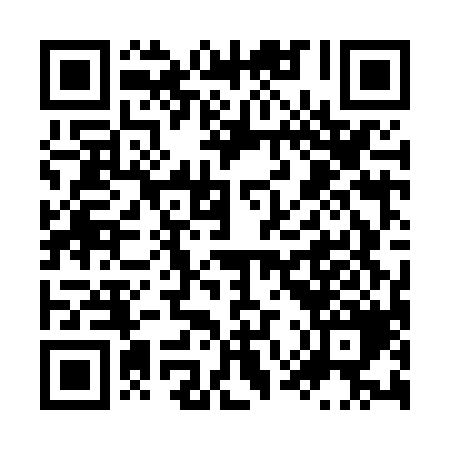 Prayer times for Zuidlaarderveen, NetherlandsMon 1 Jul 2024 - Wed 31 Jul 2024High Latitude Method: Angle Based RulePrayer Calculation Method: Muslim World LeagueAsar Calculation Method: HanafiPrayer times provided by https://www.salahtimes.comDateDayFajrSunriseDhuhrAsrMaghribIsha1Mon3:035:111:377:1710:0212:042Tue3:035:121:377:1710:0212:043Wed3:035:131:377:1710:0212:044Thu3:045:141:387:1610:0112:045Fri3:045:151:387:1610:0012:036Sat3:055:161:387:1610:0012:037Sun3:055:171:387:169:5912:038Mon3:065:181:387:159:5812:039Tue3:065:191:387:159:5812:0310Wed3:075:201:387:159:5712:0211Thu3:075:211:397:149:5612:0212Fri3:085:221:397:149:5512:0213Sat3:085:231:397:139:5412:0114Sun3:095:251:397:139:5312:0115Mon3:105:261:397:129:5212:0016Tue3:105:271:397:129:5112:0017Wed3:115:281:397:119:4911:5918Thu3:115:301:397:109:4811:5919Fri3:125:311:397:109:4711:5820Sat3:135:331:397:099:4611:5821Sun3:135:341:397:089:4411:5722Mon3:145:361:407:089:4311:5723Tue3:145:371:407:079:4111:5624Wed3:155:381:407:069:4011:5525Thu3:165:401:407:059:3811:5526Fri3:165:421:407:049:3711:5427Sat3:175:431:407:039:3511:5328Sun3:175:451:407:029:3411:5329Mon3:185:461:397:019:3211:5230Tue3:195:481:397:009:3011:5131Wed3:195:491:396:599:2911:50